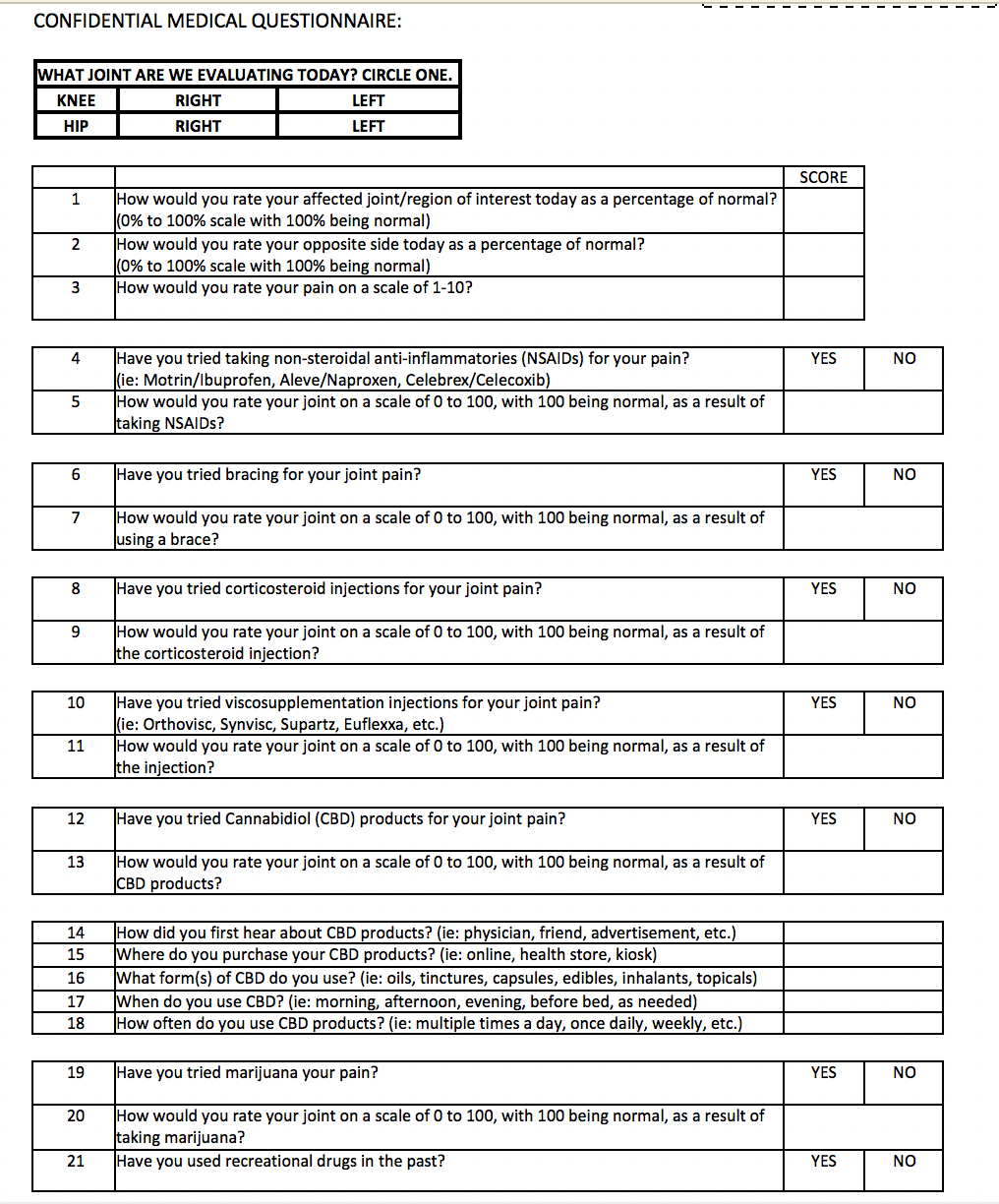 Appendix  1: Sample Questionnaire